1Б  клас                 Домашна работа                24 учебна седмицаУважаеми родители,Тази седмица преговаряхме буквите П и Б.Моля, довършете изписването на буквите, сричките, думите и изреченията на стр. 54-55 в учебните тетрадки.Моля, научете да четете текста ,,Рози” на стр. 50 от Буквара.Тази седмица работихме с поредните числа – първи, втори, трети и т.н. Моля запишете реда на най-големия плод в редицата. Можете да принтирате, а при невъзможност за принтиране да запишете отговорите в малките тетрадки. Един пример е направен за улеснение.Кой по ред е най-големият плод в редицата?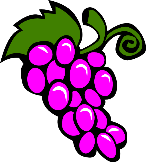 Първо  грозде                      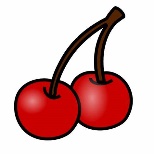 -------------------------- череши   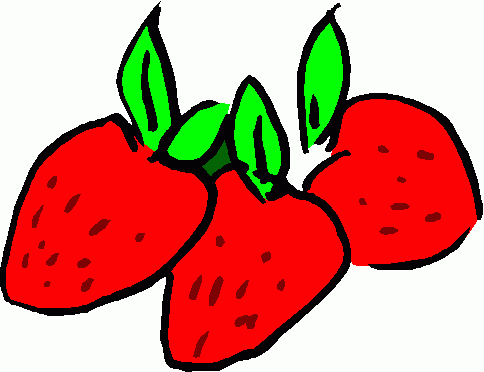 -------------------------- ягоди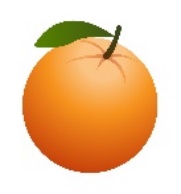 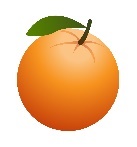 --------------------------- портокал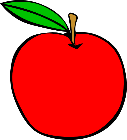      --------------------------- ябълка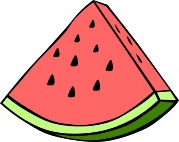        ------------------------- диня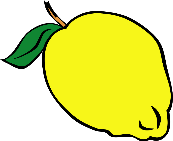 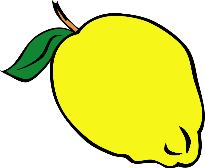           ---------------------------------- лимон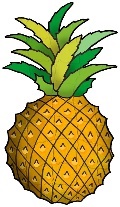         ---------------------------------- ананас    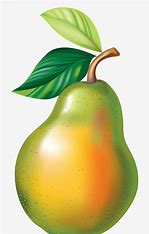      --------------------------------------- круша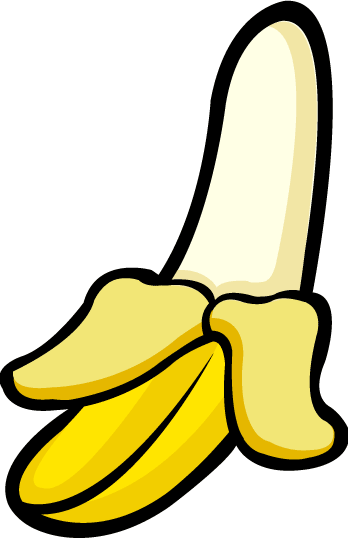      --------------------------- банан